Zoekoperatoren en zoekcommando’s voor GoogleInvoegen van bepaalde woorden en tekens aan een zoekopdracht in Google kunnen betere zoekresultaten opleveren.Let wel op dat je precies invoert, een spatie of een punt teveel maakt soms al dat het niet meer werkt.Bij de genoemde voorbeelden tussen [   ] staat de zoekopdracht voor google.Booleaanse zoekoperatorenAND = precies zo moet het er staan, dit moet voorkomenDit is de standaardinstelling bij Google. Je krijgt de resultaten waar beide zoektermen in voorkomen.OR = zoek dit of datEén van de termen moet voorkomen. Hiermee krijg je meer zoekresultaten dan bij AND.Handig als je bijvoorbeeld zoekt:Naar verwante begrippen [studiefinanciering OR stufi]Naar spellingsvarianten[huygens OR huijgens]Op bepaalde sites [troonrede site:volkskrant.nl OR site:nrc.nl]Op varianten van namen [sjostakovitsj OR shostakovich OR chostakovitch]Naar meer door op enkelvoud en meervoud te zoeken [fiets OR fietsen]NOT of - = sluit dit woord uitLet op: voor het minteken komt wel een spatie, erna niet.Voorbeelden:[New -York] : Hiermee vind je van alles, maar niet New York[rutte -mark]: berichten over verschillende Rutte, maar niet van Mark Rutte[slavernij -site:wikipedia.org] : allerlei informatie over slavernij, maar niet van Wikipedia[zwarte volkswagen kever -site:marktplaats.nl] : allerlei info over de zwarte Volkswagen kever, maar niet tweedehands verkoop via marktplaatsIn een afbeelding: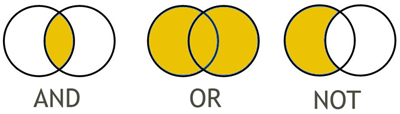 Overige zoekcommando’s“  “ Dubbele aanhalingstekens = geef me exact deze woordgroep in deze volgordeVoorbeeld: je wilt iets weten over Willem de Oranje. Als je google [willem de oranje] als zoekopdracht geeft dan krijg je, Google negeert de, allerlei info over Willem van Oranje. Zoek je juist de persoon Willem de Oranje geef dan als zoekopdracht [“willem de oranje”]Ook dan zul je merken dat Google dwingend toch wil/denkt dat je op Willem van Oranje zoekt! Dit komt uiteraard omdat Google steeds bezig is slimmer te gaan zoeken en wil meedenken. Soms handig, soms vervelend.Voorbeeld [“huiselijk geweld”] zoekt specifiek naar dit onderwerp en niet afzonderlijk naar huiselijk en geweld... = van..totLet op: geen spaties voor of na de puntjes.Handig bij zoeken naar:Jaartallen [overstroming 1950..1960] Resultaat: veel info watersnood 1953Prijzen [fiets €100..€150] Resultaat: goedkope fietsenPublicaties uit een bepaalde periode [rapport werkloosheid 2010..2015] Resultaat: ondermeer rapporten over werkloosheid die verschenen zijn tussen 2010 en 2015Cijfers uit een bepaalde periode [stijging werkloosheid 2005..2015] Resultaat: cijfers over de stijging van de werkloosheid tussen 2005 en 2015Asterisk * oftewel de wild card = vul de leegte inMet een sterretje vervang je 1 woord of letter. Let op: wel spatie.Handig wanneer je een term niet precies weet. Voorbeeld: [zo * als Job]Of wanneer je niet de volledige naam van een persoon weet. Voorbeeld: zoek of [“Armin van Buuren”] of [“Armin * van Buuren”] Bij de laatste krijg je meer, omdat dan ook gezocht wordt naar zijn volledige naam.Of  [produ*t] zoekt naar product en produkt.Of [psych*]  zoekt naar psychologie, psychiater, psychiatrie, psyche etcOf [organi*ation]  zoekt naar organization en organisation AROUND(n) = in de nabijheid vanHiermee geef je aan hoeveel worden de zoektermen maximaal van elkaar af mogen staan.Bijvoorbeeld:Personen in elkaars nabijheid [moszkowicz AROUND(7) holleeder]Persoon in combinatie met onderwerp [wilders AROUND(7) haatzaaien]Verwante onderwerpen [cao AROUND(7) voortgezet onderwijs]In plaats van 7 kun je ook 12 als uitgangspunt gebruiken. Een gemiddelde Nederlandse zin telt 14 woorden.~ (tilde) = zoek ook naar synoniemenGoogle neemt dan automatisch de synoniemen van het zoekwoord mee in de zoekopdracht. Overigens voor het zelf zoeken van synoniemen gebruik www.synoniemen.net of voor Engels www.thesaurus.comsite: = beperk de zoekopdracht tot deze website of dit domeinGeen spatie na site.Voorbeelden:Alleen zoeken binnen sites uit een bepaald land. [site:be]. Nl=nederland, be=belgie, de=duitsland.Binnen een bepaalde website naar info zoeken [inburgeringstoets site:rijksoverheid.nl] Vaak is Google beter in het doorzoeken van sommige sites dan de zoekfunctie van de site zelf.Zoeken binnen domeinen. [rembrandt site:edu] Dit geeft info van Amerikaanse universiteiten en musea gericht op het onderwijs. Edu=instellingen voor hoger onderwijs; eu=europese unie; gov=Amerikaanse overheidsinstellingen; int=internationale organisaties; museum=musea; org=non-profit organisaties; com=bedrijven; Filetype: = zoek naar het juiste bestandGeen spatie na de dubbele punt en laat ook de punt voor het bestandsformaat weg.doc of docx = wordpdf = portable document format; vaak gebruikt voor officiële publicatiesppt of pptx = powerpointxls = Exceljpg = afbeeldingenMeer extensions: https://www.file-extensions.org/allintitle:  en allinurl:Het zoekresultaat laat alleen die pagina’s zien waarbij de zoekwoorden in de titel van de pagina staan of in de url van de pagina.Combineren van zoekcommando’sAl de zoekcommando’s kun je in één zoekopdracht combineren.Stel je wilt informatie over het juridische proces tegen Geert Wilders omtrent al dan niet haatzaaiende uitspraken. Met als bron ‘de Volkrant’ tussen 2015 en 2017.Dan zou je het volgende in google kunnen zoeken:[site:volkskrant.nl Geert Wilders AROUND(7) haatzaaien *proces 2015..2017]Dit geeft nu 43 resultaten.Stel je wilt betrouwbare documenten over het vitamine C gehalte in verschillende dranken. Zoek dan naar pdf’s, die zijn meestal betrouwbaar.[filetype:pdf "vitamine c gehalte" *drank]Dit levert 345 resultaten.Google geeft je in alle gevallen tips om met andere zoektermen verder te zoeken.Meer oefenen:www.agoogleaday.com